от «26» 12 2019 г.						                                          № 541Об утверждении Приложения 2 к Распоряжению городской Администрации от 01.10.2019 № 423 «Об утверждении Положения и состава комиссии по рассмотрению возможности (невозможности) заключения концессионного соглашения» в новой редакцииВ соответствии со статьей 37 Федерального закона от 21.07.2005 № 115-ФЗ «О концессионных соглашениях», Федеральным законом от 06.10.2003 № 131-ФЗ «Об общих принципах организации местного самоуправления в Российской Федерации»:Приложение 2 к Распоряжению городской Администрации от 01.10.2019 № 423 «Об утверждении Положения и состава комиссии по рассмотрению возможности (невозможности) заключения концессионного соглашения», изложить в новой редакции (Приложение 1).Опубликовать настоящее Распоряжение в порядке, предусмотренном Уставом МО «Город Мирный».Контроль исполнения настоящего Распоряжения оставляю за собой.Глава города                               	                К.Н. АнтоновПриложение 1к Распоряжению городской Администрации                                                                                                     от «26» 12 2019 г. № 541Состав комиссии по рассмотрению возможности (невозможности) заключения концессионного соглашенияАДМИНИСТРАЦИЯМУНИЦИПАЛЬНОГО ОБРАЗОВАНИЯ«Город Мирный»МИРНИНСКОГО РАЙОНАРАСПОРЯЖЕНИЕ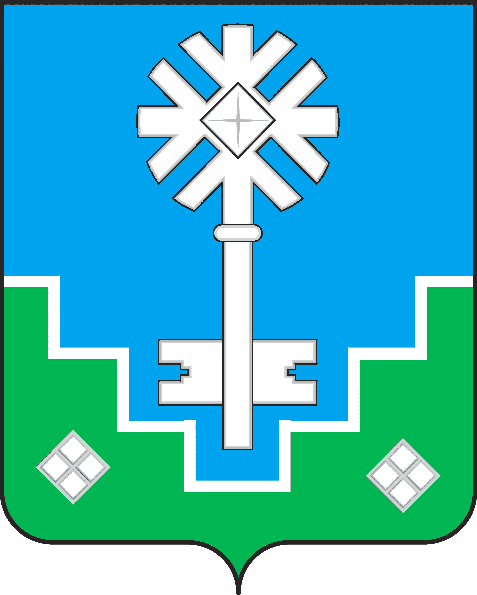 МИИРИНЭЙ ОРОЙУОНУН«Мииринэйкуорат»МУНИЦИПАЛЬНАЙ ТЭРИЛЛИИ ДЬАhАЛТАТАДЬАhАЛПредседатель комиссии:- Глава города. Заместитель председателя комиссии:Заместитель председателя комиссии:Заместитель председателя комиссии:- 1-й Заместитель Главы Администрации по ЖКХ, имущественным и земельным отношениям.- 1-й Заместитель Главы Администрации по ЖКХ, имущественным и земельным отношениям.- 1-й Заместитель Главы Администрации по ЖКХ, имущественным и земельным отношениям.Секретарь комиссии:- заместитель начальника управления имущественных отношений Администрации МО «Город Мирный» или лицо, его замещающее.- заместитель начальника управления имущественных отношений Администрации МО «Город Мирный» или лицо, его замещающее.- заместитель начальника управления имущественных отношений Администрации МО «Город Мирный» или лицо, его замещающее.Члены комиссии:- Заместитель Главы Администрации по экономике и финансам или лицо, его замещающее;- Заместитель Главы Администрации по экономике и финансам или лицо, его замещающее;- Заместитель Главы Администрации по экономике и финансам или лицо, его замещающее;- начальник правового управления Администрации МО «Город Мирный» или лицо, его замещающее;- начальник правового управления Администрации МО «Город Мирный» или лицо, его замещающее;- начальник правового управления Администрации МО «Город Мирный» или лицо, его замещающее;- начальник управления имущественных отношений Администрации МО «Город Мирный» или лицо, его замещающее;- начальник управления экономики и финансов или лицо, его замещающее;- начальник управления имущественных отношений Администрации МО «Город Мирный» или лицо, его замещающее;- начальник управления экономики и финансов или лицо, его замещающее;- начальник управления имущественных отношений Администрации МО «Город Мирный» или лицо, его замещающее;- начальник управления экономики и финансов или лицо, его замещающее;- директор МКУ «УЖКХ» МО «Город Мирный» или лицо, его замещающее.- директор МКУ «УЖКХ» МО «Город Мирный» или лицо, его замещающее.- директор МКУ «УЖКХ» МО «Город Мирный» или лицо, его замещающее.